TO COMPLETE THIS FORM PLEASE CLICK OR TAP ON THE WHITE TEXT FIELD OR SELECT A CHECK BOX.To agree appropriate restrictions and diversions contact: Roads Network Management Unit for the relevant area. It is the responsibility of the applicant to provide Diversion & Road Closure signage. Please return the application form to  FifeEvents@fife.gov.ukFor any queries contact the appropriate local Network Management Officer:The Information gathered on this form will be held by Fife Council for the purpose of determining (grant/refuse) an application under the Road Traffic Regulation Act 1984 Section 16A OR Roads (Scotland) Act 1984 Section 62.  It will be shared with Statutory Undertakers and third parties using the Scottish Roadworks Register for roadwork co-ordination, etc. All collection, use and storage of personal information will be in accordance with the Data Protection Act 1998.Further information is available on the website www.fife.gov.uk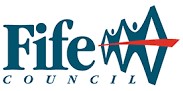 Application for Temporary Traffic Restrictions for EventsTitle of Event:Date(s) of Event:toApplicant Information Full Name:Email:Address:Contact Phone No.:Contact Phone Number to be displayed on Public Notice:Applying on behalf of:Charity Number:Company Purchase Order (PO) Number:Event DetailsDescription of Event – what does the event involve?          (A plan showing the location / route of the event    Please list all of the roads affected, diversions required, etc.     must be provided with this form)Expected Attendance Numbers:Comments:Type of Restriction:Full Road Closure:         Rolling Road Closure:               Other Restriction:    Other Restriction: EventFromtoDate(s): On / From//to// Times:Is closure to be removed daily if Event is more than 1 day?YES     NO   If NO:Is your Event taking place on the public road?YES     NO   Provide details Is access to be maintained for pedestrians?YES     NO   If YES:Is access to be maintained for residents vehicles?YES     NO   Describe Access:Is access to be maintained for emergency service vehicles?YES     NO   Describe Access:Are public transport services (bus routes) affected?YES     NO   Details:ConsultationHave you consulted with any other Organisations about your Event? i.e. Fife Council Events Team / Police Scotland.YES     NO   Details of consultation:Other InformationAny other information that may be relevant to your application:THE EVENT ORGANISER IS REQUIRED TO ARRANGE FOR ALL NECESSARY TRAFFIC MANAGEMENT. WHO WILL BE PROVIDING NO WAITING CONES AND SIGNS WHERE REQUIRED?ChecklistTEMPORARY TRAFFIC RESTRICTION CHECKLISTPlease check all relevant information has been provided along with any required attachments before the application is submitted.TICKENSURE YOU HAVE PROVIDEDNAME AND DATE(S) OF EVENT.CONTACT TELEPHONE NUMBER FOR PUBLIC NOTICE.CHARITY NUMBER (IF APPROPRIATE) OR PO NUMBER IF COMMERCIAL EVENT.FULL DESCRIPTION OF THE EVENT, ROADS AFFECTED AND ANY REQUIRED DIVERSION ROUTE.EXPECTED NUMBERS ATTENDING.TYPE OF RESTRICTION AND FULL DESCRIPTION IF ANY OTHER RESTRICTIONS REQUESTED.IF RESTRICTIONS IN PLACE FOR 24HRS, DETAILS OF  DISCUSSIONS WITH AFFECTED PROPERTIES/BUSINESSES.DETAILED DESCRIPTION IF THE EVENT IS ON A PUBLIC ROADPEDESTRIAN ACCESS MEASURES FULLY DESCRIBED.ARRANGEMENTS TO ALLOW ACCESS FOR RESIDENTS AND EMERGENCY SERVICES VEHICLES.DETAILS OF HOW PUBLIC TRANSPORT SERVICES (BUS ROUTES) ARE AFFECTED.DEATAILS OF ANY CONSULTATION WITH OTHER BODIES OR ORGANISATIONS.WHO IS PROVIDING TRAFFIC MANAGEMENT SUCH AS BARRIERS, NO WAITING CONES OR SIGNS?PLAN / MAP OF THE LOCATION OR ROUTE OF THE EVENT HAS BEEN ATTACHEDNotesNorth FifeSouth FifeAddress:Fife CouncilRoads & Transportation ServicesNetwork ManagementBankhead CentralBankhead parkGlenrothesKY7 6GHFife CouncilRoads & Transportation ServicesNetwork ManagementBankhead CentralBankhead parkGlenrothesKY7 6GHTel:03451 555555 Ext 44706303451 555555 Ext 447063Email:John.Brack@fife.gov.uk Jamie.Armit@fife.gov.uk 